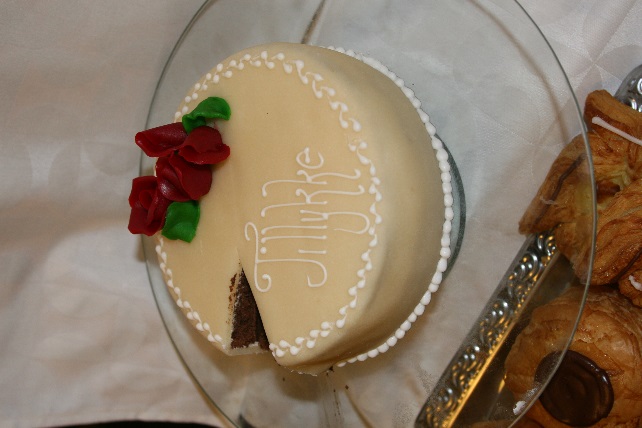 Karise Bageri har uddannet sin første konditorog den næste er godt i gangMarcell Kewin Brinch Andersen er netop blevet uddannet konditor hos os. Marcell er bageriets første konditorlærling, så der jokes med, at han er den bedste konditorlærling vi har haft. Men det bliver nu en udfordring at være Marcells efterfølger, for han har under hele sin uddannelse fået topkarakterer. Det samme gjorde sig gældende ved den afsluttede svendeprøve, hvor han som en af de få også fik en påtegning med ros på sit svendebrev, som er en udmærkelse for særligt veludført svendeprøve.Det startede med, at Marcell uopfordret søgte læreplads som konditor i Karise Bageri. Vi har tidligere uddannet lærlinge inden for bagerfaget, men ikke inden for konditorfaget, så det var ikke helt oplagt.Marcell var imidlertid så ihærdig, at Michael måtte overveje muligheden. For at varetaget ansvaret for at uddanne elever, skal virksomheden have en godkendelse fra det faglige udvalg. En sådan godkendelse forudsætter både, at virksomheden har relevante arbejdsopgaver og faglært arbejdskraft. Karise Bageri har meget konditorarbejde, men Michael var uddannet bager og ikke konditor. Uddannelse bliver generelt prioriteret højt i virksomheden, og Michael besluttede selv at blive uddannet konditor, sådan han personligt kunne påtage sig ansvaret for både at uddanne bagere og konditorer. Marcells uopfordrede ansøgning og hans ihærdighed resulterede således i, at bagermester Michael blev uddannet konditor, at virksomheden fik godkendelse af fagligt udvalg til at uddanne konditorer, og at han selv nu står med et eftertragtet svendebrev i topklasse. Michael er den stolte og meget tilfredse mester, der allerede i efteråret 2014 ansatte Katrine Jensen som ny konditorlærling.  Karise Bageri indgår uddannelsesaftaler ad mesterlærevejen. Derved får eleven mest mulig praktik i virksomheden og dermed den største praktiske erfaring. Marcell har været en meget passioneret lærling, og derfor har bageriet også altid været åbent for ham, så han har kunnet træne i sin fritid, hvilket han har benyttet sig flittigt af. Marcell er et tydeligt bevis på, at ”man kan hvad man vil”, og ”det lønner sig at gøre en ekstra indsats”.Da Michael ved en lille højtidelighed overrakte Marcell svendebrevet og virksomhedens rosende udtalelse, rundede han af med at sige: ”Det er med tryghed og stolthed, at jeg kan sige tak for denne gang. Du har potentiale til at opnå, hvad du ønsker. Muligheder og oplevelser venter på dig forude”.Michael er netop vendt hjem fra sit årlige efteruddannelseskursus i Schweitz, hvor verdens førende bagerfagskole ligger. Så nu er der nye input at give videre til Katrine, som allerede viser, at hun er Marcells plads værdig. 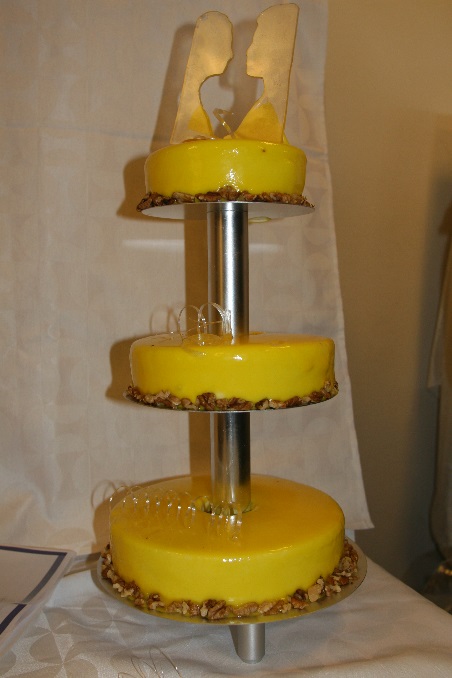 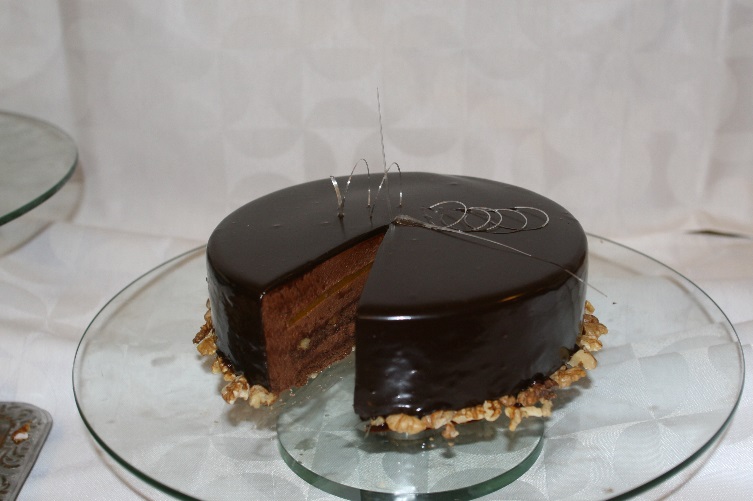 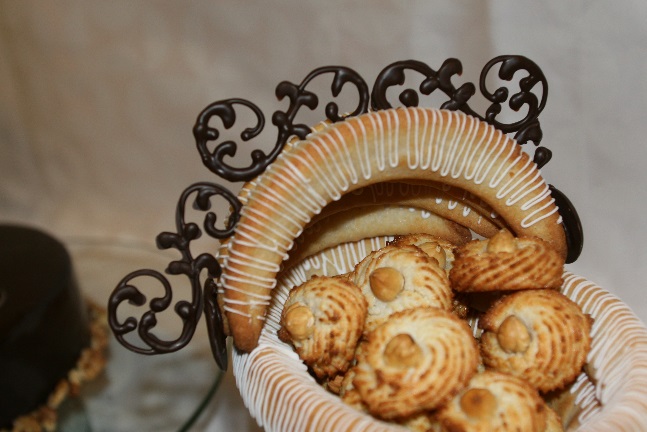 